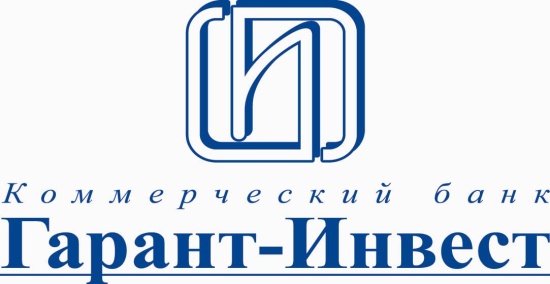 В КБ «Гарант-Инвест» (АО)ЗАЯВЛЕНИЕо подключении к сервису по переводу денежных средств с использованием номера мобильного телефона в рамках Системы быстрых платежей Банка России. От (Фамилия, имя, отчество)__________________________________________________________________________________________________________________________________________(данные документа, удостоверяющего личность)_____________________________________________________________________________________(адрес регистрации, адрес проживания)Дата рождения |__|__| |__|__| |__|__|__|__|  Номер мобильного телефона +7 |__|__|__| |__|__|__|__|__|__|__|	Настоящим заявляю о присоединении к действующей редакции «Условиям предоставления сервиса по переводу денежных средств с использованием номера мобильного телефона в рамках Системы быстрых платежей Банка России в КБ «Гарант-Инвест» (АО)» (далее – Условия) в порядке, предусмотренном статьей 428 Гражданского кодекса Российской Федерации.	Все положения Условий разъяснены мне в полном объеме, включая ограничение способов и мест использования, ответственность сторон, порядок внесения изменений и дополнений в Условия, Тарифы КБ «Гарант-Инвест» (АО), случаи повышенного риска использования систем дистанционного банковского обслуживания, в том числе я ознакомлен с «Памяткой клиентам по информационной безопасности при работе с системами дистанционного банковского обслуживания», и я согласен присоединиться к «Условиям предоставления сервиса по переводу денежных средств с использованием номера мобильного телефона в рамках Системы быстрых платежей Банка России».	Признаю, что электронные документы, подписанные корректной простой электронной подписью, являются документами, имеющими равную юридическую силу с надлежащим образом оформленными документами на бумажных носителях, подписанными собственноручными подписями уполномоченных лиц и заверенными печатью.	Я заранее даю свое согласие (акцепт) на списание в пользу Банка расчетным документом Банка комиссионного вознаграждения в сумме и сроки, установленные Тарифами Банка.	Ознакомлен и согласен с тем, что о проведении финансовых операций с использованием Сервиса по переводу денежных средств с использованием номера мобильного телефона в рамках Системы быстрых платежей Банка России Банк будет информировать меня по вышеуказанному номеру мобильного телефона. Обязуюсь ежедневно просматривать свой мобильный телефон в целях контроля совершенных с использованием Сервиса по переводу денежных средств с использованием номера мобильного телефона в рамках Системы быстрых платежей Банка России финансовых операций и ознакомления с уведомлениями, направляемыми Банком, а также незамедлительно уведомить Банк об изменении номера мобильного телефона и/или адреса электронной почты, предоставив новые данные.	В случае утраты, компрометации или подозрении на компрометацию средств доступа к Сервису по переводу денежных средств с использованием номера мобильного телефона в рамках Системы быстрых платежей Банка России обязуюсь немедленно, но не позднее дня, следующего за днем получения от Банка уведомления о совершенной операции, уведомить об этом Банк по телефону, или иным каналам связи, позволяющим достоверно установить, что документ исходит от меня, а также представить письменное заявление в порядке, установленном Условиями. 	Уведомлен, что в целях реализации моего права на получение возмещения от Банка суммы совершенной с использованием сервиса по переводу денежных средств с использованием номера мобильного телефона в рамках Системы быстрых платежей Банка России без моего согласия операции, мне следует предоставлять Банку достоверную информацию номера мобильного телефона, а в случае его изменения - предоставлять обновленную информацию.	В соответствии со статьей 9 Федерального закона от 27.07.2006 № 152-ФЗ «О персональных данных», даю согласие  на  осуществление КБ "Гарант-Инвест" (АО),  имеющим  местонахождение:  г. Москва, 1-й Колобовский пер., д. 23 (далее – Банк), обработки (сбор, запись, систематизацию, накопление, хранение, уточнение (обновление, изменение), извлечение, использование, передачу (предоставление, доступ), обезличивание, блокирование, удаление, уничтожение), моих персональных данных (включая фамилию, имя, отчество, дату и место рождения, сведения о номерах, датах выдачи и об органах, выдавших документы удостоверяющие личность, адрес (фактический и регистрации), семейное положение, сведения о доходах, о месте работы, профессию (должность), ИНН, номера контактных телефонов, адреса электронной почты), указанных в любых предоставленных Банку заявлениях, запросах и документах. 	В целях использования сервиса Системы быстрых платежей, даю Банку согласие на обработку и передачу в Акционерное общество «Национальная система платежных карт», имеющим местонахождение г. Москва, ул. Большая Татарская, д.11 персональных данных: фамилия, имя, отчество, персональное обращение, адрес (место) регистрации, сведения о типе, серии и номере документа, удостоверяющего личность, ИНН, контакты (номер телефона), информацию о банковских реквизитах (номер счета).	Клиент дает Банку согласие на обработку персональных данных в целях открытия и сопровождения банковских (депозитных) счетов,  исполнения договора, стороной которого, либо выгодоприобретателем или поручителем по которому является Клиент, а также для заключения договора по инициативе Клиента, осуществления денежных переводов без открытия счета, информирования Клиента о банковских продуктах и услугах, для достижения целей, предусмотренных международным договором Российской Федерации или законом, в целях осуществления и выполнения возложенных законодательством Российской Федерации на Банк функций, полномочий и обязанностей, с использованием средств автоматизации или без таковых. Срок действия настоящего согласия в соответствии с указанными выше условиями - с момента его предоставления (подписания настоящего документа) до истечения 5 (пяти) лет с даты прекращения действия последнего из договоров, заключенных в период действия настоящего Согласия, или совершения последнего денежного перевода без открытия счета. 	Согласие на обработку персональных данных может быть отозвано путем личного представления письменного уведомления в Банк или отправкой заказного письма с уведомлением о вручении, либо в электронном виде с использованием усиленной квалифицированной электронной подписи Клиента.	Настоящее заявление оформляется в двух экземплярах, по одному для Клиента и                              КБ «Гарант-Инвест» (АО), и является документом, подтверждающим факт присоединения к «Условиям предоставления сервиса по переводу денежных средств с использованием номера мобильного телефона в рамках Системы быстрых платежей Банка России».Экземпляр Клиента получил.___________________________ 			________________________________                    подпись Клиента 					Фамилия И.О._____________________________________________________________________________ОТМЕТКА БАНКАЗАЯВЛЕНИЕ ПРИНЯЛ:_______________________________________________________							(Должность, подпись, Ф.И.О.)«_______»__________________   20____г.